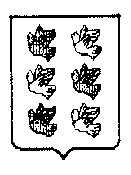 Муниципальное образование город ТоржокТоржокская городская Дума  Р Е Ш Е Н И Е25.11.2014                                                    	                                                                 № 276О внесении изменений в
решение Торжокской городской
Думы от 12.02.2014 № 226 Руководствуясь статьей 26 Федерального закона от 05.04.2013 № 44-ФЗ                          «О контрактной системе в сфере закупок товаров, работ, услуг для обеспечения государственных и муниципальных нужд», в целях централизации закупок, Торжокская городская Дума р е ш и л а:1. Внести изменения в решение Торжокской городской Думы от 12.02.2014 № 226 «Об уполномоченных органах в сфере закупок товаров, работ, услуг
для обеспечения нужд муниципального образования город Торжок»:1.1. пункт 1 изложить в следующей редакции:«1. Полномочия на определение поставщиков (подрядчиков, исполнителей) для муниципальных заказчиков, заказчиков муниципального образования город Торжок (далее – заказчики) при осуществлении закупок с использованием конкурентных способов возложить с 01 января 2015 года на администрацию муниципального образования город Торжок (далее – уполномоченный орган).»;1.2. пункт 3 изложить в следующей редакции:«3. Установить, что порядок взаимодействия уполномоченного органа и заказчиков при осуществлении закупок с использованием конкурентных способов определения поставщиков (подрядчиков, исполнителей) определяется постановлением администрации города Торжка.».2. Контроль за исполнением настоящего Решения возложить на заместителя Главы администрации города по финансам и экономике, начальника Управления финансов администрации города Торжка Гогаладзе С.Е.3. Настоящее Решение вступает в силу со дня его подписания и подлежит размещению на официальных сайтах администрации города Торжка и Торжокской городской Думы в информационно-телекоммуникационной сети Интернет.Председатель Думы                                                                                     Б.Н. Добродумов